Hague Agreement Concerning the International Registration of Industrial DesignsSlovenia:  Closure of the Office The Slovenian Intellectual Property Office (SIPO) has informed the International Bureau of the World Intellectual Property Organization (WIPO) that it has not been open to the public since March 29, 2020, and will remain so until further notice.  SIPO is operational providing services and support online and by phone. Accordingly, under Rule 4(4) of the Common Regulations under the 1999 Act and the 1960 Act of the Hague Agreement, all periods under the Hague System that concern this Office and that expire on a day on which SIPO is not open to the public will expire on the first subsequent day on which SIPO reopens.  The Slovenian Act of Provisional Measures in Administrative Procedures determines the duration of the applicable urgent provisional measures that shall remain in force until the reasons that justify them have ceased (which will be determined by the Government of Slovenia through a decision to be published in the Official Gazette of the Republic of Slovenia), but no later than July 1, 2020.  For further information, users of the Hague System may visit SIPO’s website at the following address:  http://www.uil-sipo.si/uil/urad/o-uradu/novice/elektronske-novice/clanki/poslovanje-urada-v-casu-ukrepov-proti-siritvi-covid-19/.Information on measures adopted by the Intellectual Property Offices and legislative and regulatory measures implemented by WIPO Member States in response to the COVID-19 pandemic may also be found on the WIPO COVID-19 IP Policy Tracker webpage at the following address:  https://www.wipo.int/covid19-policy-tracker/#/covid19-policy-tracker/ipo-operations.May 29, 2020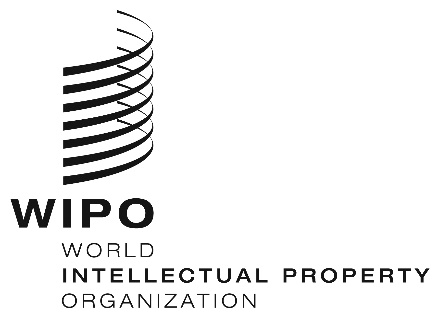 INFORMATION NOTICE NO. 19/2020INFORMATION NOTICE NO. 19/2020INFORMATION NOTICE NO. 19/2020